Escola Municipal de Educação Básica Alfredo Gomes. Catanduvas, 2020.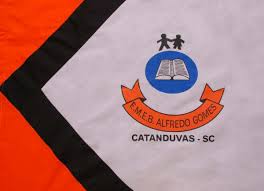 Diretora: Ivania Nora  Assessora Técnica Pedagógica: Simone CarlAssessora Técnica Administrativa: Tania Nunes  Professor: Celso Luiz Alberti Jr. Turma: 5º ano vespertino Matéria: Língua portuguesa.Orientações importantes: os textos e atividades deverão, todos, serem copiados no caderno da respectiva matéria. Respeitando as mesmas regras da sala de aula quanto a cópia a lápis ou caneta. Fazer a data em que copiar a atividade.  Texto 1.Pontinho de vista. Eu sou pequeno, me dizem,E eu fico muito zangado.Tenho de olhar todo mundo Com o queixo levantado. Mas se formiga falassee me visse lá do chão,ia dizer, com certeza:- Minha nossa que grandão.                                                                                        Pedro Bandeira. Responda Quem é o autor do texto? Sobre o que o texto fala?Por que o título “pontinho de vista”? Você já leu algum texto parecido? A qual gênero textual ele pertence? Poema e poesia Muitas pessoas confundem o poema com a poesia. Entender a diferença é muito importante, até para que você possa apreciar melhor a arte das palavras.Poesia: é o sentimento transmitido, não é algo visível, mas sim sentido.Muitas pessoas pensam que a poesia é um gênero textual, mas na verdade ela não está diretamente ligada a palavra escrita.Um belo quadro, uma música ou uma escultura pode ter poesia, ou seja, transmitir um sentimento, ou não. Poema: é um gênero textual, que utiliza as palavras como matéria prima e possui uma estrutura. Cada uma das linhas do poema se chama verso. Cada conjunto de versos se chama estrofe.A rima do poema é a repetição de um som igual ou semelhante no final dos versos.Geralmente as rimas acontecem nos 2º e 4º versos.Preste atençãoQual é a diferença entre poema e poesia? Que palavras do poema rimam com zangado e chão?Quantos versos o poema pontinho de vista tem? E quantas estrofes? Crie um pequeno poema de pelo menos 2 estrofes, falando sobre como é estar em casa, cuidando-se e cuidando de sua família devido ao COVID-19. No caderno de produção 